МИНИСТЕРСТВО ЗДРАВООХРАНЕНИЯ РОССИЙСКОЙ ФЕДЕРАЦИИФАРМАКОПЕЙНАЯ СТАТЬЯ(2S)-2-​амино-​3-​фенилпропановая кислота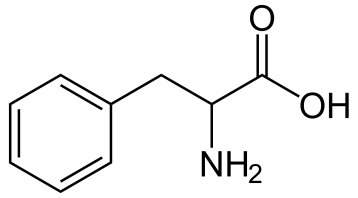 C9H11NO2                                                                                 М.м. 165,2Настоящая фармакопейная статья распространяется на фармацевтическую субстанцию L-Фенилаланин. Содержит не менее 98,5 % и не более 101,0 % L-Фенилаланина C9H11NO2 в пересчете на сухое вещество.Описание. Белый или почти белый кристаллический порошок или кристаллы. Растворимость. Легко растворим в муравьиной кислоте, растворим в хлористоводородной кислоте разведенной 7,3 %, умеренно растворим в воде, практически не растворим в спирте 96 %. ПодлинностьИК-спектрометрия (ОФС «Спектрометрия в инфракрасной области»). ИК-спектр субстанции, снятый в диске с калия бромидом (тритурация 1,0 – 2,0 мг субстанции с 100 - 200 мг калия бромида, чтобы большинство абсорбционных полос находились в области от 5 до 80 %), в области от 4000 до 400 см-1 по положению полос поглощения должен соответствовать спектру стандартного образца L-Фенилаланина.Удельное вращение. От минус 35,0 до минус 33,5 (2 % водный раствор субстанции, высушенной как указано в разделе «Потеря в массе при высушивании») в пересчете на сухое вещество (ОФС «Поляриметрия»).Прозрачность раствора. Раствор, полученный при растворении 0,5 г субстанции в 10 мл хлористоводородной кислоты раствора 1 М, должен быть прозрачным или выдерживать сравнение с эталоном I (ОФС «Прозрачность и степень мутности жидкостей»). Цветность раствора. Раствор, полученный при растворении 0,5 г субстанции в 10 мл хлористоводородной кислоты раствора 1 М, должен быть бесцветным или выдерживать сравнение с эталоном ВY6 (ОФС «Степень окраски жидкостей»).рН. От 5,4 до 6,0 (1,0 % водный раствор). Определение проводят потенциометрическим методом в соответствии с ОФС «Ионометрия», метод 3.Родственные примеси. Определение проводят методом тонкослойной хроматографии (ТСХ) в соответствии с ОФС «Тонкослойная хроматография».Все растворы используют свежеприготовленными, если не указано иначе.Пластинка. ТСХ пластинка со слоем силикагеля.  Подвижная фаза (ПФ). Уксусная кислота ледяная—вода—бутанол 1:1:3.Испытуемый раствор. 1,0 % водный раствор субстанции.Раствор стандартного образца L-фенилаланина. В мерную колбу вместимостью 50 мл помещают 2,5 мг L-Фенилаланина, растворяют в воде и доводят объем раствора водой до метки.Раствор для проверки чувствительности хроматографической системы. В мерную колбу вместимостью 100 мл помещают 10 мл раствора стандартного образца L-Фенилаланина и доводят объем раствора водой до метки. Реактив для детектирования. Нингидрина раствор 0,2 %.На линию старта хроматографической пластинки наносят по 5 мкл испытуемого раствора (50 мкг), раствора стандартного образца L-фенилаланина (0,25 мкг) и раствора для проверки чувствительности хроматографической системы (0,025 мкг). Пластинку с нанесенными пробами высушивают на воздухе и помещают в камеру, предварительно насыщенную парами ПФ. Хроматографируют восходящим способом. Когда фронт ПФ пройдет около 80 - 90 % длины пластинки от линии старта, ее вынимают из камеры и сушат при (80 ± 2) °С в течение 30 мин. Затем пластинку опрыскивают нингидрина раствором 0,2 % и выдерживают при (80 ± 2) °C в течение 10 мин, после чего сравнивают окраску зон адсорбции испытуемого раствора, раствора стандартного образца L-фенилаланина и раствора для проверки чувствительности хроматографической системы.Пригодность хроматографической системы. Хроматографическая система считается пригодной, если на хроматограмме раствора для проверки чувствительности хроматографической системы обнаруживается чёткая зона адсорбции.На хроматограмме испытуемого раствора допускается обнаружение четырех дополнительных зон адсорбции, не превышающих по величине и интенсивности окраски зону адсорбции раствора стандартного образца L- фенилаланина.Любой единичной примеси должно быть не более 0,5 %; суммы примесей - не более 2,0 %.Потеря в массе при высушивании. Не более 0,2 %. Около 1,0 г (точная навеска) субстанции сушат при (103 ± 2) °C до постоянной массы (ОФС «Потеря в массе при высушивании», способ 1). Аммоний. Не более 0,02 %. Испытуемый раствор. В круглодонную колбу для дистилляции помещают 0,25 г испытуемой субстанции, растворяют в небольшом количестве хлористоводородной кислоты разведенной 10 %, добавляют 140 мл воды, одну каплю фенолфталеина раствора 1 % и нейтрализуют магния оксидом до образования светло-красного окрашивания. Затем добавляют 2 г магния оксида и подключают к аппарату для дистилляции. Дистилляцию проводят со скоростью 5 - 7 мл/мин до получения 60 мл дистиллята. Дистиллят собирают в колбу, содержащую 20 мл борной кислоты раствора 0,5 %, в который опущен конец трубки конденсатора. После окончания процесса дистилляции, колбу с дистиллятом отсоединяют, кончик трубки ополаскивают небольшим количеством воды и доводят объем полученного раствора водой до 100 мл.Стандартный раствор 0,01 мг/мл аммоний-иона. В мерной колбе вместимостью 1000 мл растворяют 2,97 г аммония хлорида в воде и доводят объём раствора водой до метки. Отбирают 10 мл полученного раствора, помещают в мерную колбу вместимостью 1000 мл и доводят водой до метки. Эталонный раствор. Отбирают 5,0 мл стандартного раствора 0,01 мг/мл аммоний-иона и проводят дистилляцию тем же способом, как для испытуемого препарата.Раствор натрия нитропруссида с фенолом. В мерной колбе вместимостью 500 мл растворяют 5 г фенола и 25 мг натрия нитропруссида в воде, после чего доводят объём раствора водой до метки. Раствор хранят в защищенном от света месте при температуре от 0 до 4 °С.Раствор натрия гипохлорита. Газообразный хлор пропускают через натрия гидроксида раствор 1 М при 0 °С до содержания натрия гипохлорита  5 %. Раствор используют свежеприготовленным.Определение титра натрия гипохлорита. В мерную колбу вместимостью 100 мл переносят 10 мл раствора натрия гипохлорита и доводят водой до метки. Отбирают 10 мл полученного раствора в колбу с притертой пробкой, добавляют 90 мл воды, 2 г калия иодида и 6 мл уксусной кислоты разведенной (1 : 2), плотно закрывают, перемешивают и оставляют на 5 мин в темном месте. Высвободившийся йод оттитровывают 0,1 М раствором натрия тиосульфата (индикатор 3 мл раствора крахмала). Аналогично проводят контрольное титрование.1 мл 0,1 М раствора натрия тиосульфата соответствует 3,7221 мг натрия гипохлорита. Содержание натрия гипохлорита в растворе должно быть не менее 4,2 %.Раствор натрия гипохлорита - натрия гидроксида. К раствору натрия гипохлорита, в котором должно содержаться 1,05 г натрия гипохлорита, добавляют 15 г натрия гидроксида и воды до 1000 мл.Проведение  анализаОтбирают по 30 мл испытуемого и эталонного растворов, добавляют по 6 мл раствора натрия нитропруссида с фенолом и перемешивают. Добавляют к каждому образцу по 4 мл раствора натрия гипохлорита - натрия гидроксида и воды до 50 мл, перемешивают и оставляют на 60 мин. Сравнивают окраску полученных растворов на белом фоне.Интенсивность окраски испытуемого раствора не должна превышать интенсивность окраски эталонного раствора. Железо. Не более 0,001 %. Испытуемый раствор. В 5 мл хлористоводородной кислоты разведенной 7,3 % растворяют 0,75 г субстанции, добавляют 1,5 мл гидроксиламина гидрохлорида раствора 20 %, нагревают на водяной бане в течение 10 мин и охлаждают.Эталонный раствор 10 мкг/мл железо(Ш)-иона. К 1,0 мл стандартного раствора 1000 мкг/мл железо(Ш)-иона добавляют 2 мл хлористоводородной кислоты концентрированной и доводят раствор в мерной колбе на 100 мл водой до метки. Каждый мл эталонного раствора содержит 10 мкг железо(Ш)-иона.Контрольный раствор. К 0,75 мл эталонного раствора 10 мкг/мл железо(Ш)-иона добавляют 5 мл хлористоводородной кислоты разведенной 7,3 %, 1,5 мл гидроксиламина гидрохлорида раствора 20 %, после чего раствор нагревают на водяной бане в течение 10 мин и охлаждают. Далее анализ проводят, как описано ниже для испытуемого раствора.Проведение анализаК испытуемому раствору (6,5 мл) и контрольному раствору добавляют по 2,5 мл фенантролина раствора 0,3 %, перемешивают и доводят водой до 35 мл. Затем добавляют по 10 мл натрия ацетата безводного раствора 20 % и доводят водой до 50 мл. Окраску испытуемого и контрольного растворов сравнивают в отраженном свете на белом фоне.Интенсивность окраски испытуемого раствора не должна превышать интенсивность окраски контрольного раствора.Сульфаты. Не более 0,02 % (ОФС «Сульфаты», метод 1).Испытуемый раствор. К 0,85 г субстанции добавляют 3 мл хлористоводородной кислоты разведенной 8,3 % и 30 мл воды, растворяют и доводят объем водой до 50 мл.Хлориды. Не более 0,02 % (ОФС «Хлориды»).Испытуемый раствор. В мерную колбу вместимостью 50 мл помещают 0,5 г субстанции, растворяют в 6 мл азотной кислоты разведенной 10 % и доводят объем водой до метки.Сульфатная зола. Не более 0,1 % (в пересчете на сухое вещество) из 1,0 г (точная навеска) субстанции. Испытания проводят в соответствии с ОФС «Сульфатная зола».Тяжелые металлы. Не более 0,001 % (ОФС «Тяжёлые металлы», метод 1).Испытуемый раствор. Растворяют 1,0 г субстанции в воде до получения 40 мл раствора (при нагревании). При необходимости доводят pH раствора от 3,0 до 4,0 хлористоводородной кислотой разведенной 10 % или аммиака раствором 10 %, после чего добавляют 2 мл уксусной кислоты раствора 1 М. Если раствор непрозрачен, его фильтруют и доводят объем раствора водой до 50 мл.Аномальная токсичность.* Субстанция должна быть нетоксичной. Испытание проводят в соответствии с ОФС «Аномальная токсичность».Тест-доза 10 мг L-Фенилаланина в 0,5 мл натрия хлорида раствора для инъекций 0,9 % (растворяют при нагревании не выше (40 ± 2) °C). Вводят внутривенно со скоростью 0,1 мл/с. Срок наблюдения 48 ч.*Примечание. Для субстанции, предназначенной для производства стерильных лекарственных форм.Бактериальные эндотоксины.* Не более 6,0 ЕЭ/г. Испытания проводят в соответствии с ОФС «Бактериальные эндотоксины».*Примечание. Для субстанции, предназначенной для производства стерильных лекарственных форм.Микробиологическая чистота. Испытание проводят в соответствии с ОФС «Микробиологическая чистота».Количественное определение. Проводят методом титриметрии в соответствии с ОФС «Кислотно-основное титрование в неводных средах».Около 170 мг (точная навеска) высушенного образца субстанции L- Фенилаланина растворяют в 3 мл муравьиной кислоты безводной и добавляют 50 мл уксусной кислоты ледяной. Полученный раствор титруют 0,1 М раствором хлорной кислоты, определяя конечную точку титрования потенциометрически (ОФС «Потенциометрическое титрование»).Параллельно проводят контрольный опыт в аналогичных условиях.1,0 мл 0,1 М раствора хлорной кислоты соответствует 16,519 мг L- Фенилаланина (C9H11NO2).Хранение. В соответствии с ОФС «Хранение лекарственных средств».L-ФенилаланинФСФенилаланинL-PhenylalaninumВзамен ВФС 42-595-92